Б О Й О Р О Ҡ		                  	        РАСПОРЯЖЕНИЕ «21» декабрь 2015 й.           № 52 р        	«21» декабря  2015 г.О принятии на учет Шамшеева Владимира Владиславовичав качестве нуждающегося в жилом помещении,предоставляемом по договору социального наймаВ соответствии со ст.ст. 14, 52 Жилищного кодекса Российской Федерации и  на основании решения жилищной комиссии при администрации сельского поселения Старотумбагушевский сельсовет муниципального района Шаранский район Республики Башкортостан от 21.12.2015 г. № 52: 1. Принять Шамшеева Владимира Владиславовича, зарегистрированного по адресу: Республика Башкортостан, Шаранский район, д. Новотумбагушево, ул. Лесная, 40, на учет, в качестве нуждающегося в  улучшении и расширении жилья, предоставляемом по договору социального найма с 21 декабря 2015 года.2. Контроль за выполнением настоящего распоряжения возложить на управляющий делами администрации сельского поселения Старотумбагушевский сельсовет муниципального района Шаранский район Республики Башкортостан Гумерову А.Д.Глава сельского поселения 				Бадамшин И.Х.Башкортостан РеспубликаһыныңШаран районымуниципаль районыныңИске Томбағош  ауыл советыауыл биләмәһе ХакимиәтеҮҙәк урамы, 14-се йорт, Иске Томбағош  ауылыШаран районы Башкортостан Республикаһының 452636 Тел.(34769) 2-47-19, e-mail:sttumbs@yandex.ruwww.stumbagush.sharan-sovet.ru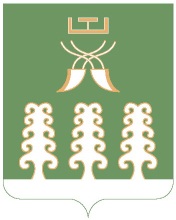 Администрация сельского поселенияСтаротумбагушевский сельсоветмуниципального районаШаранский районРеспублики Башкортостанул. Центральная, д.14 д. Старотумбагушево                             Шаранского района Республики Башкортостан, 452636 Тел.(34769) 2-47-19, e-mail:sttumbs@yandex.ru,www.stumbagush.sharan-sovet.ru